Lampiran 1 Validasi Ahli Media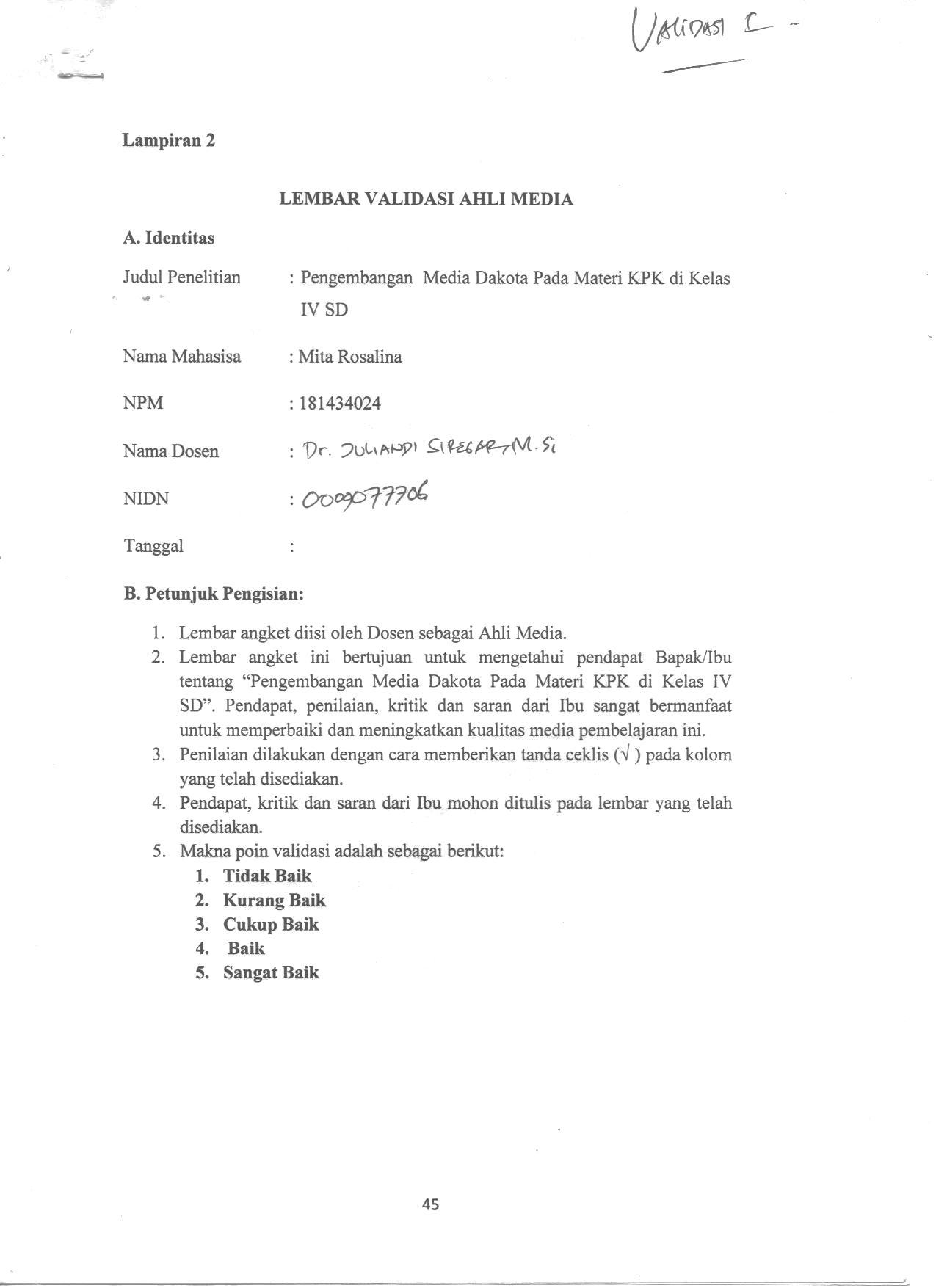 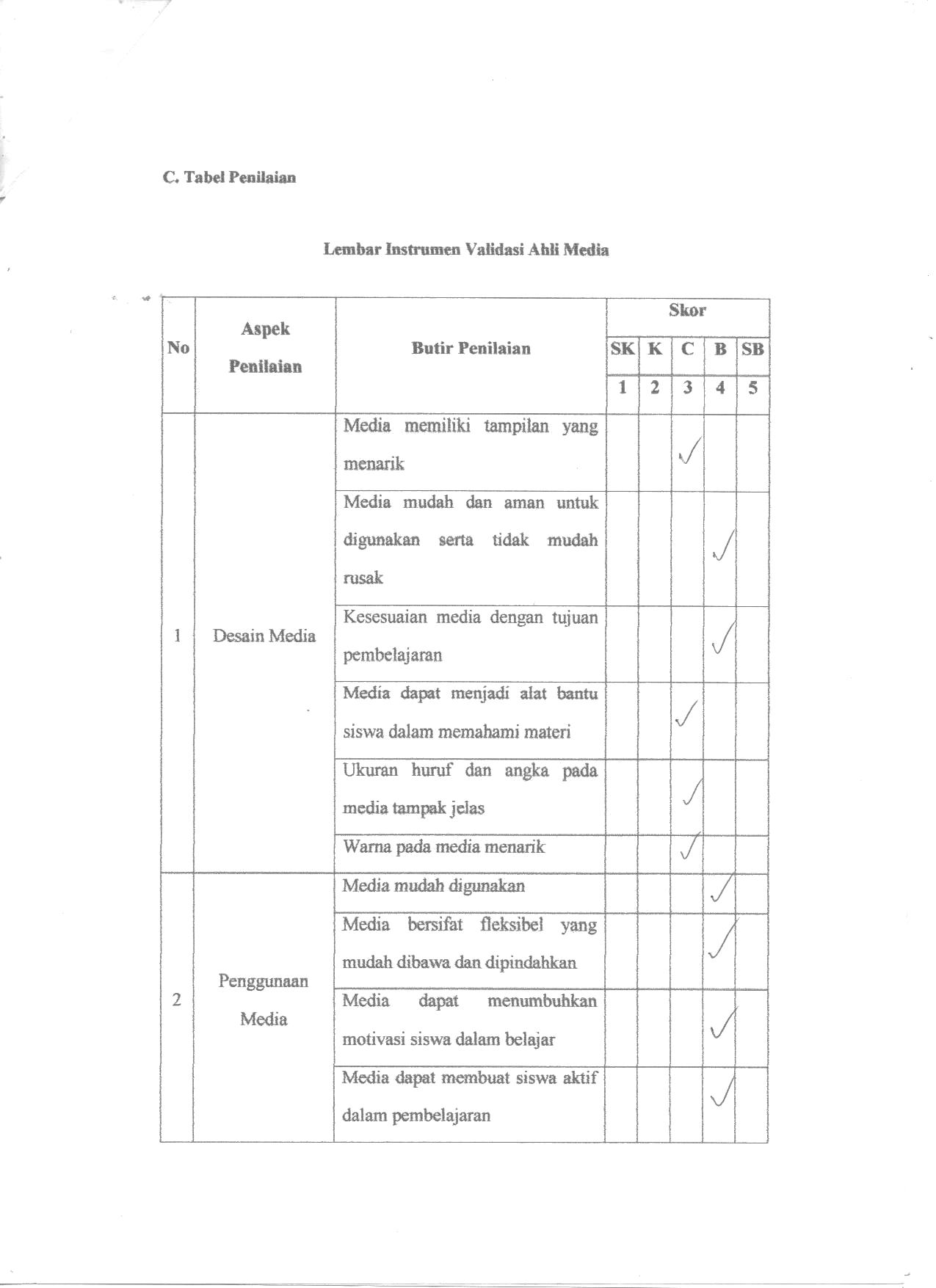 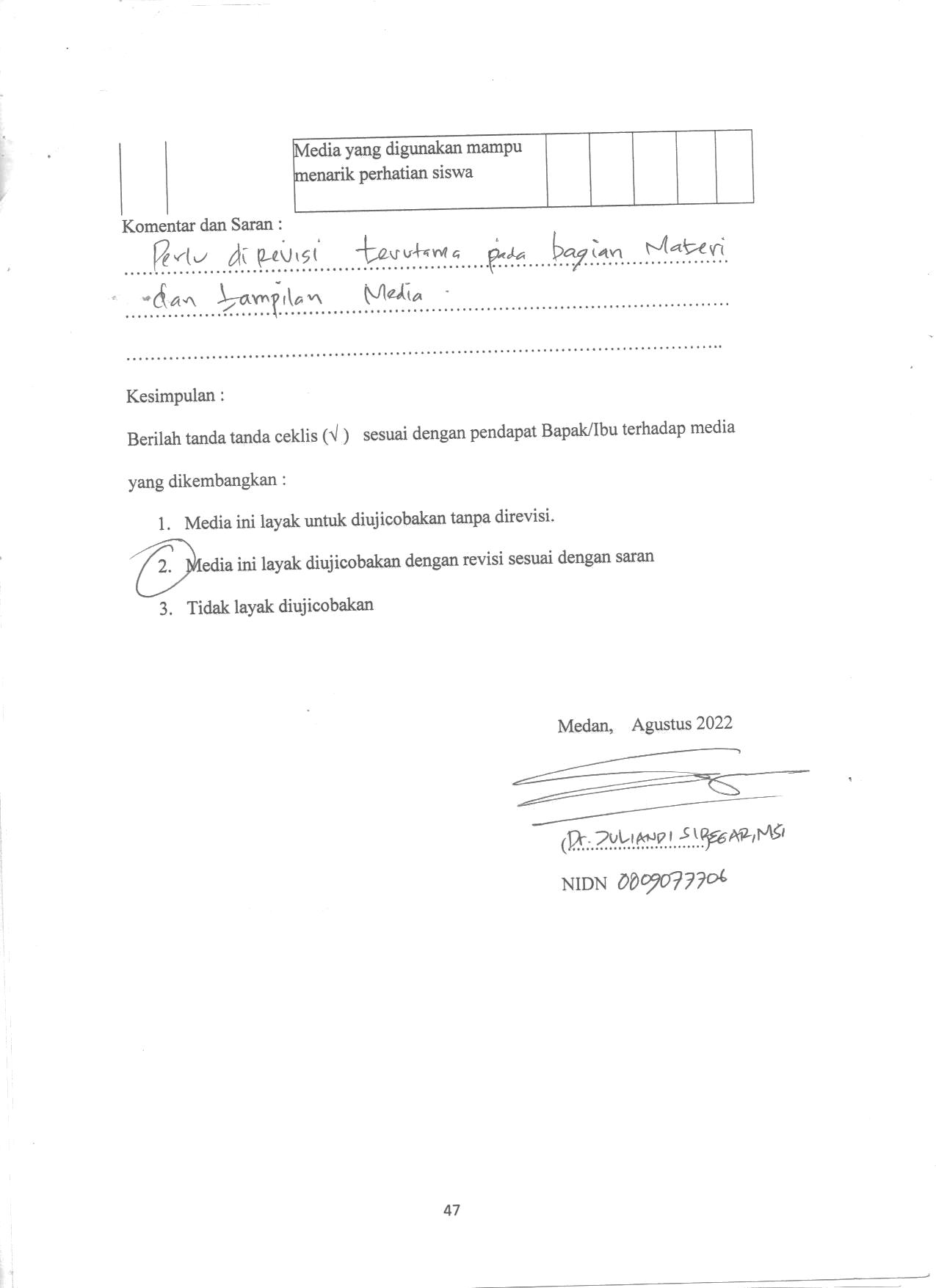 Validasi Ahli Media (Revisi)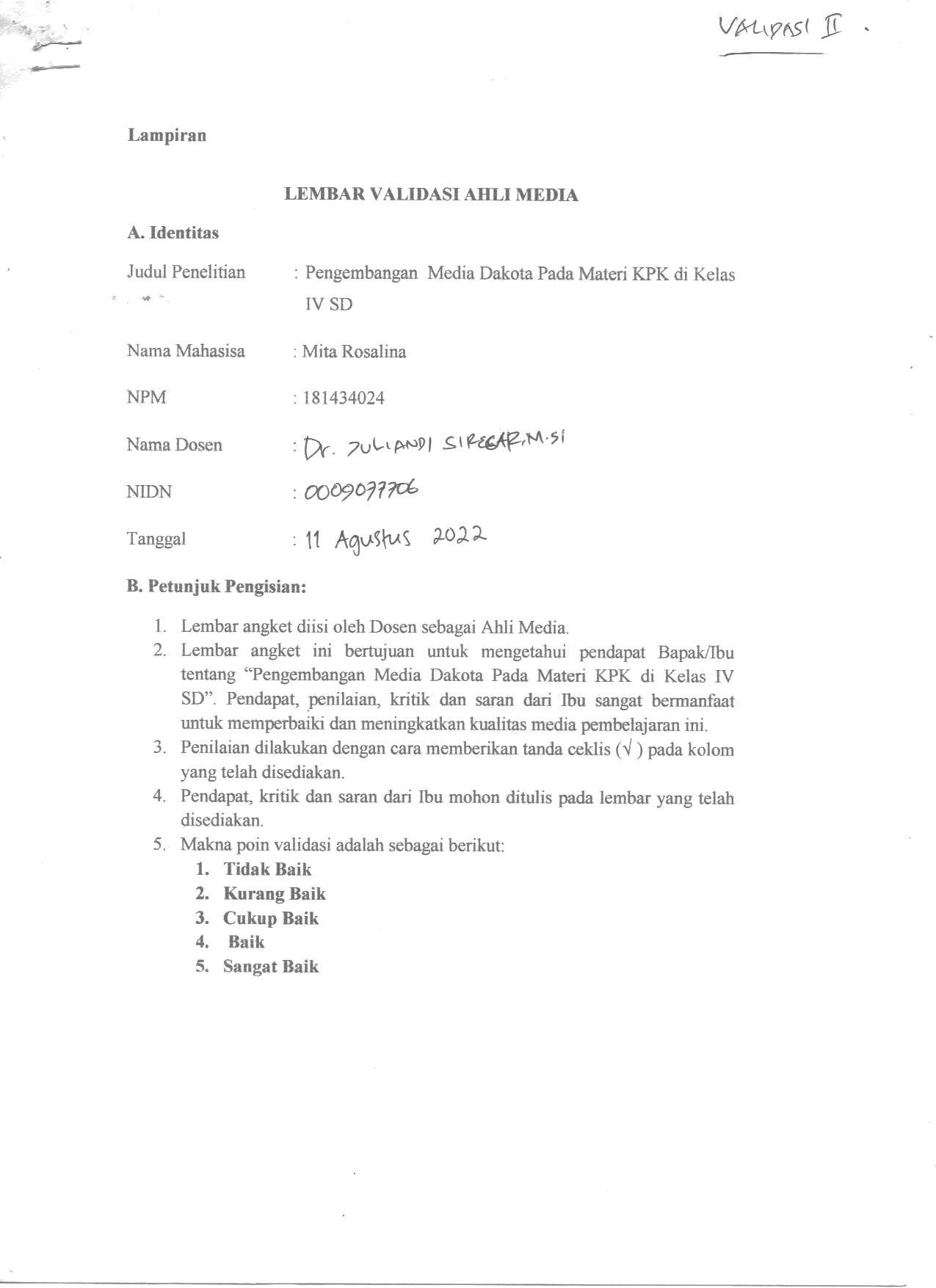 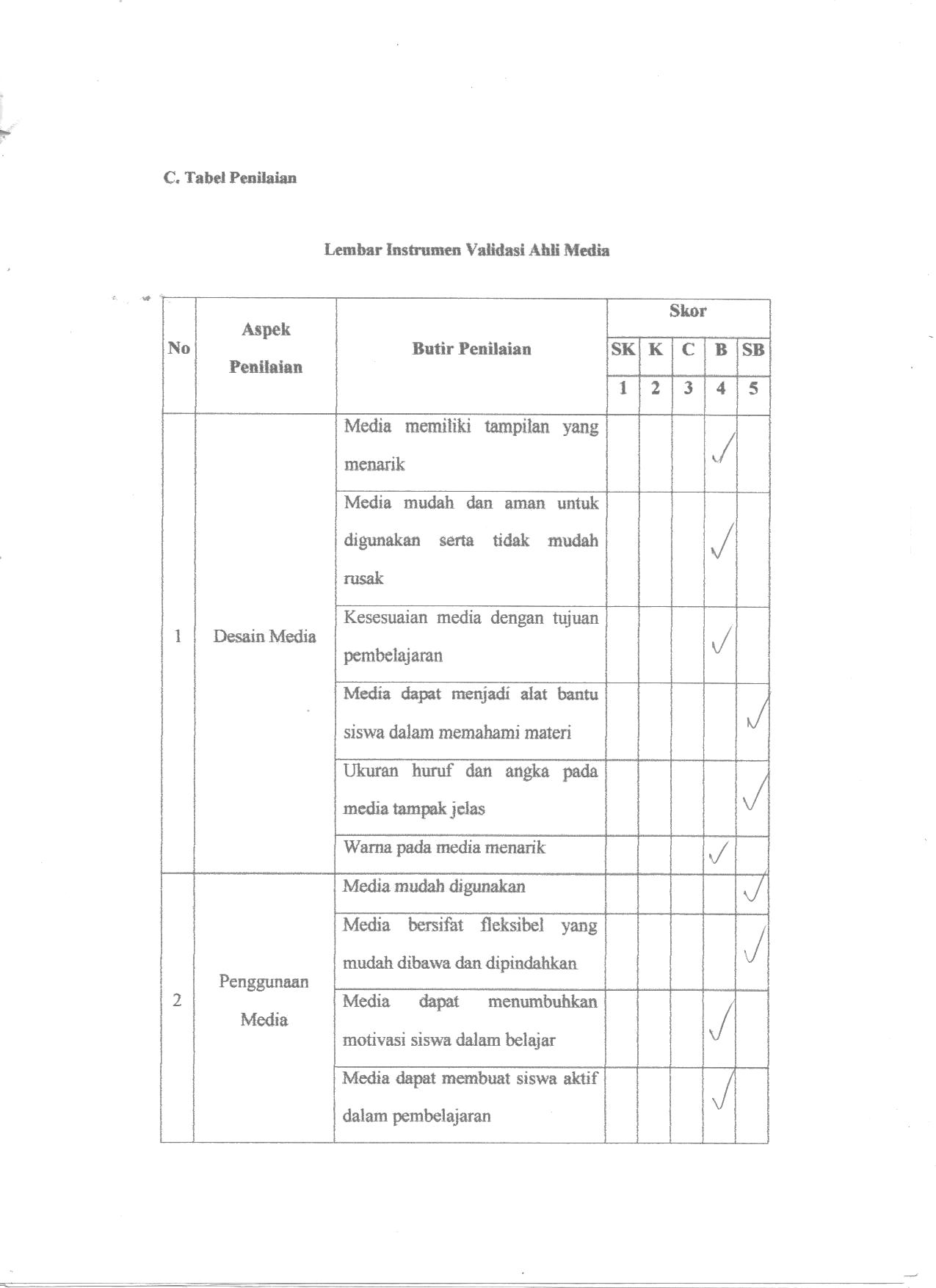 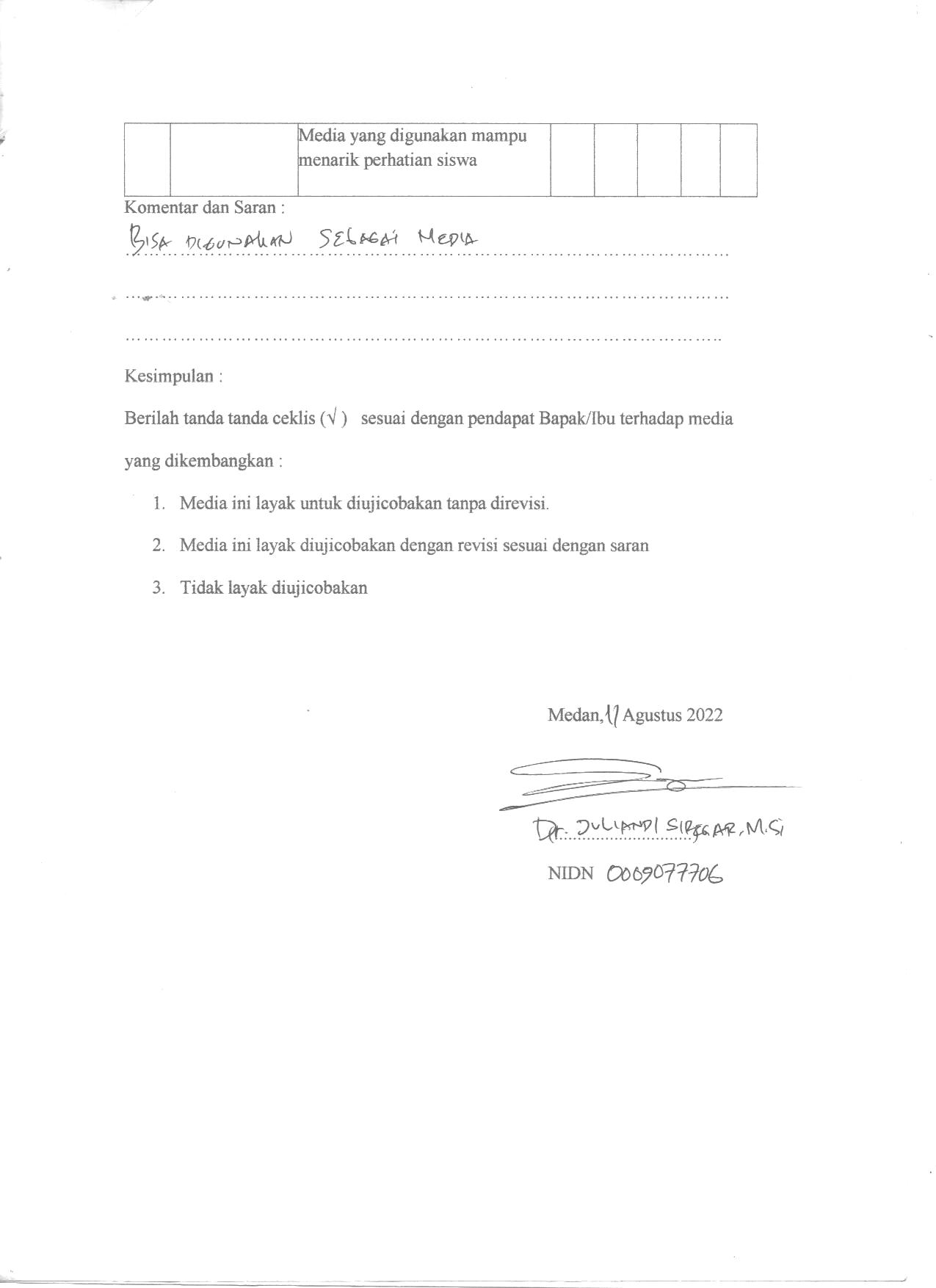 Lampiran 2 Validasi Ahli Materi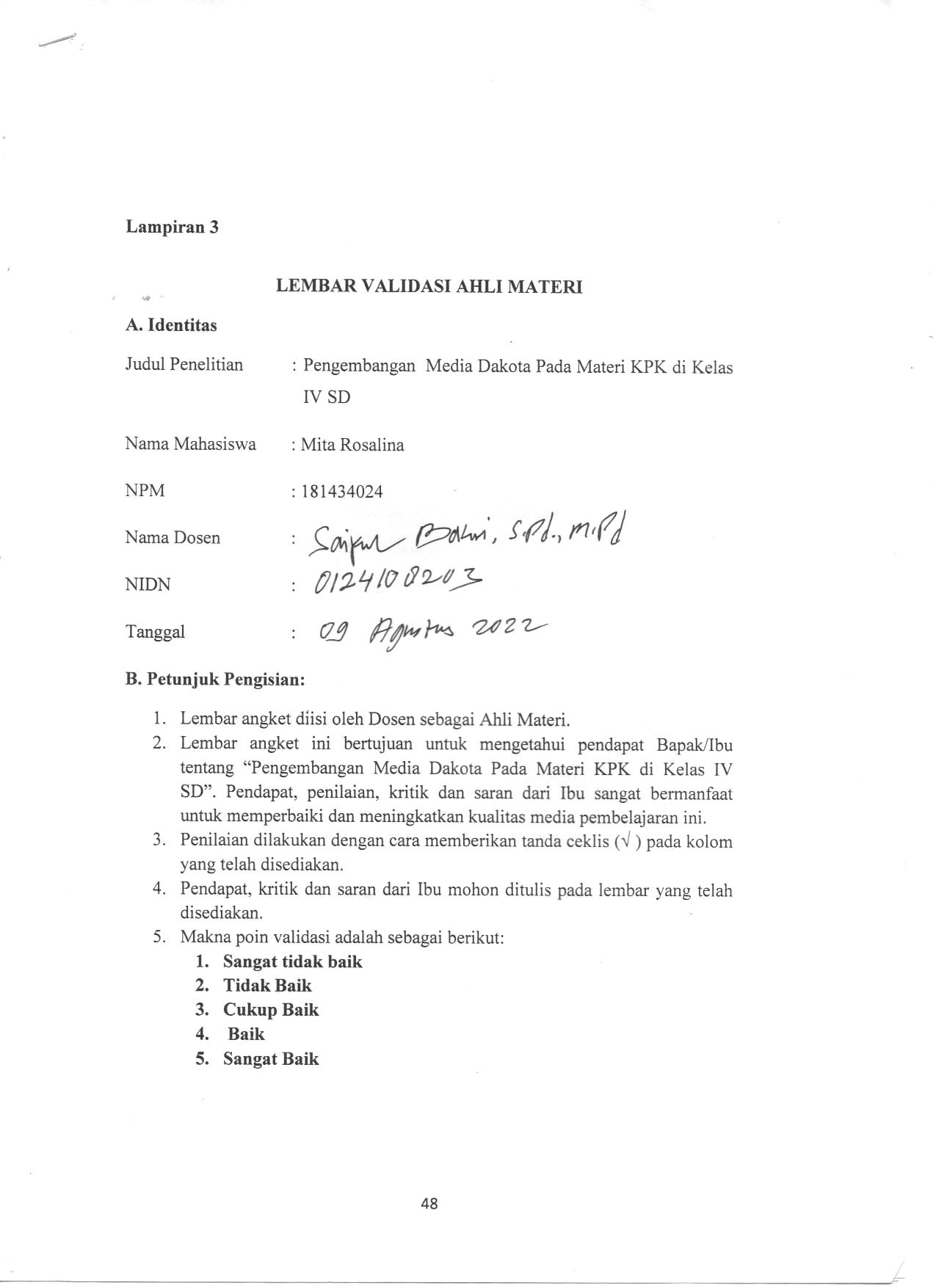 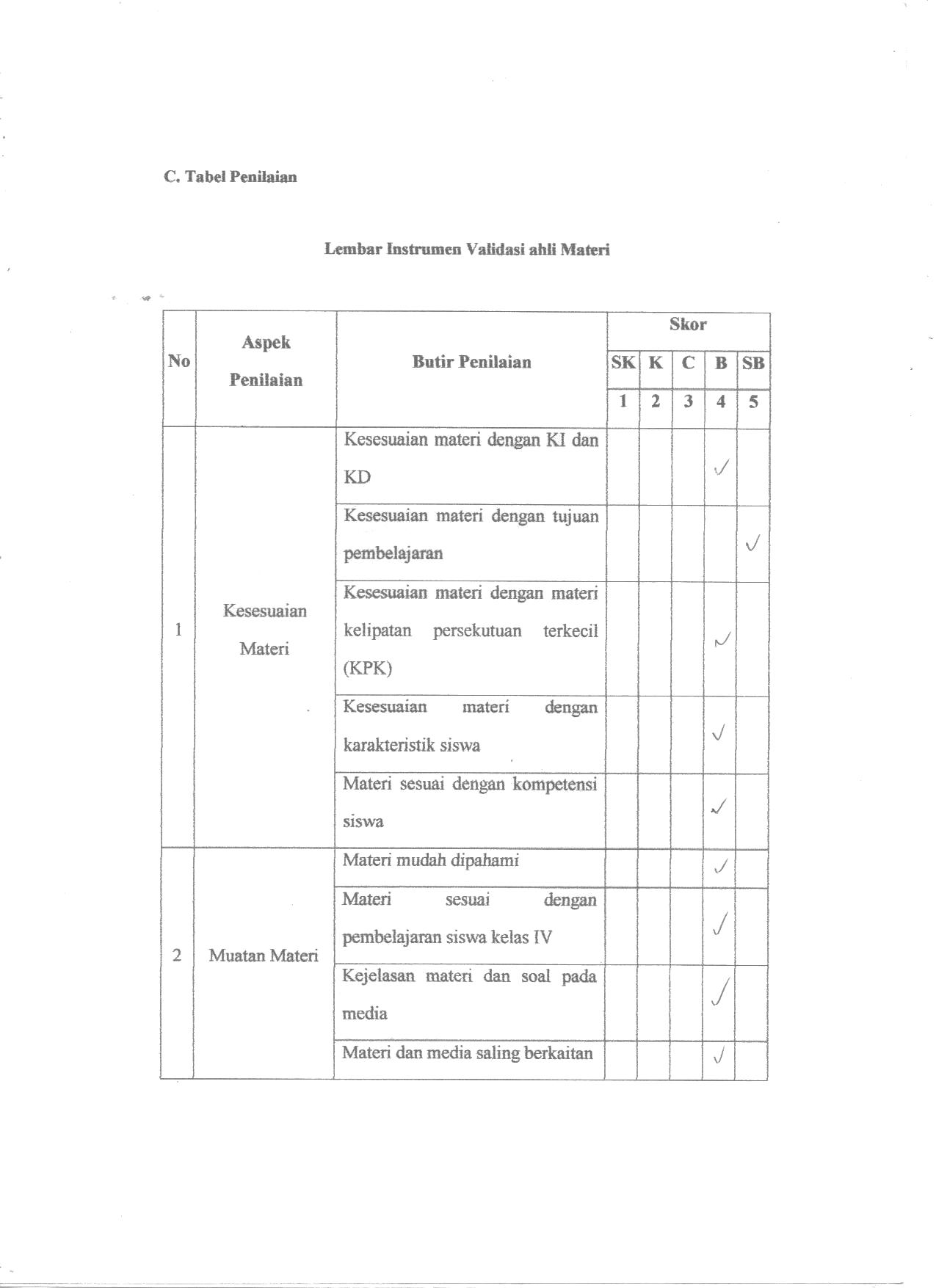 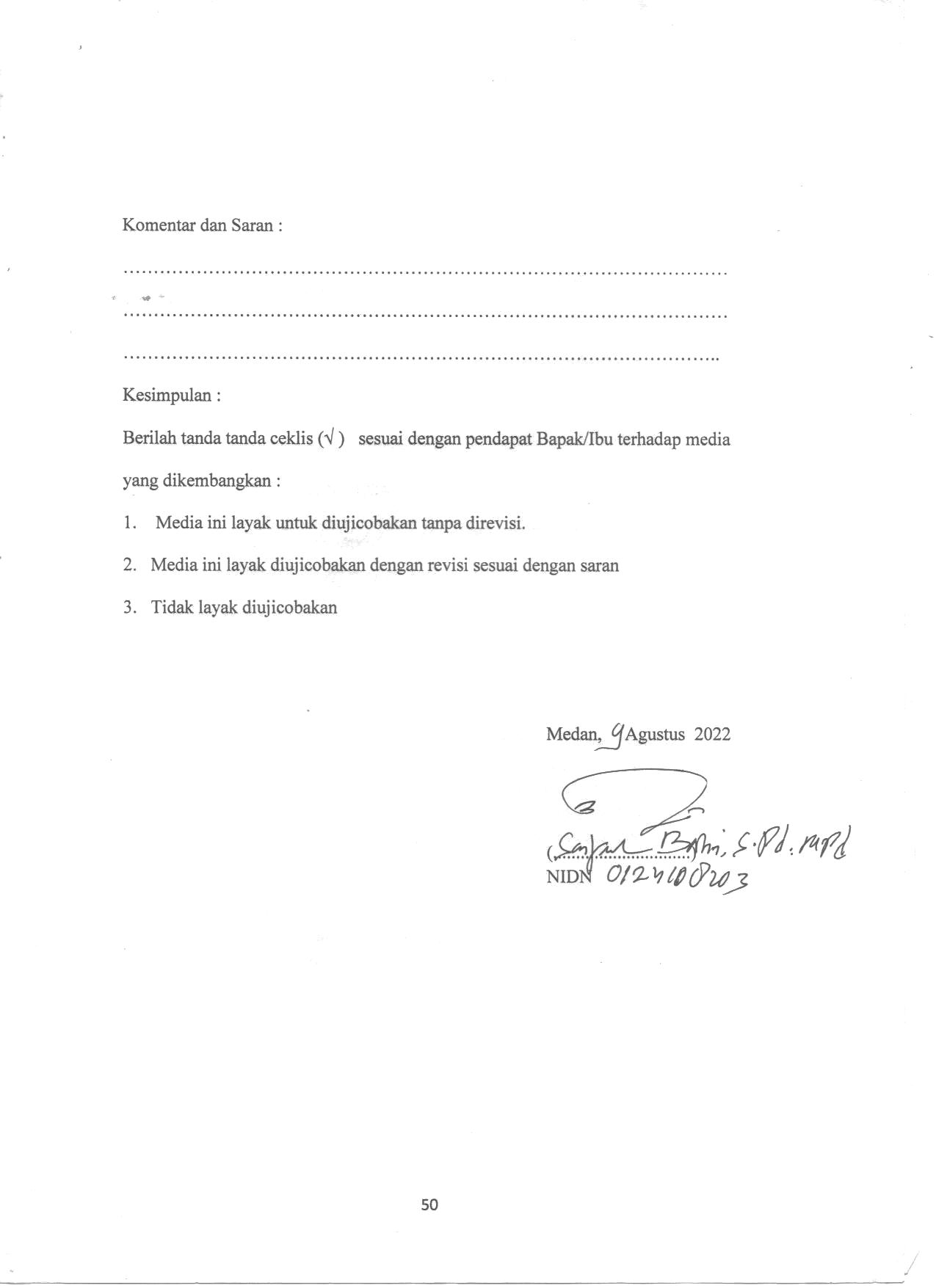 Lampiran 3 Validasi Ahli Pembelajaran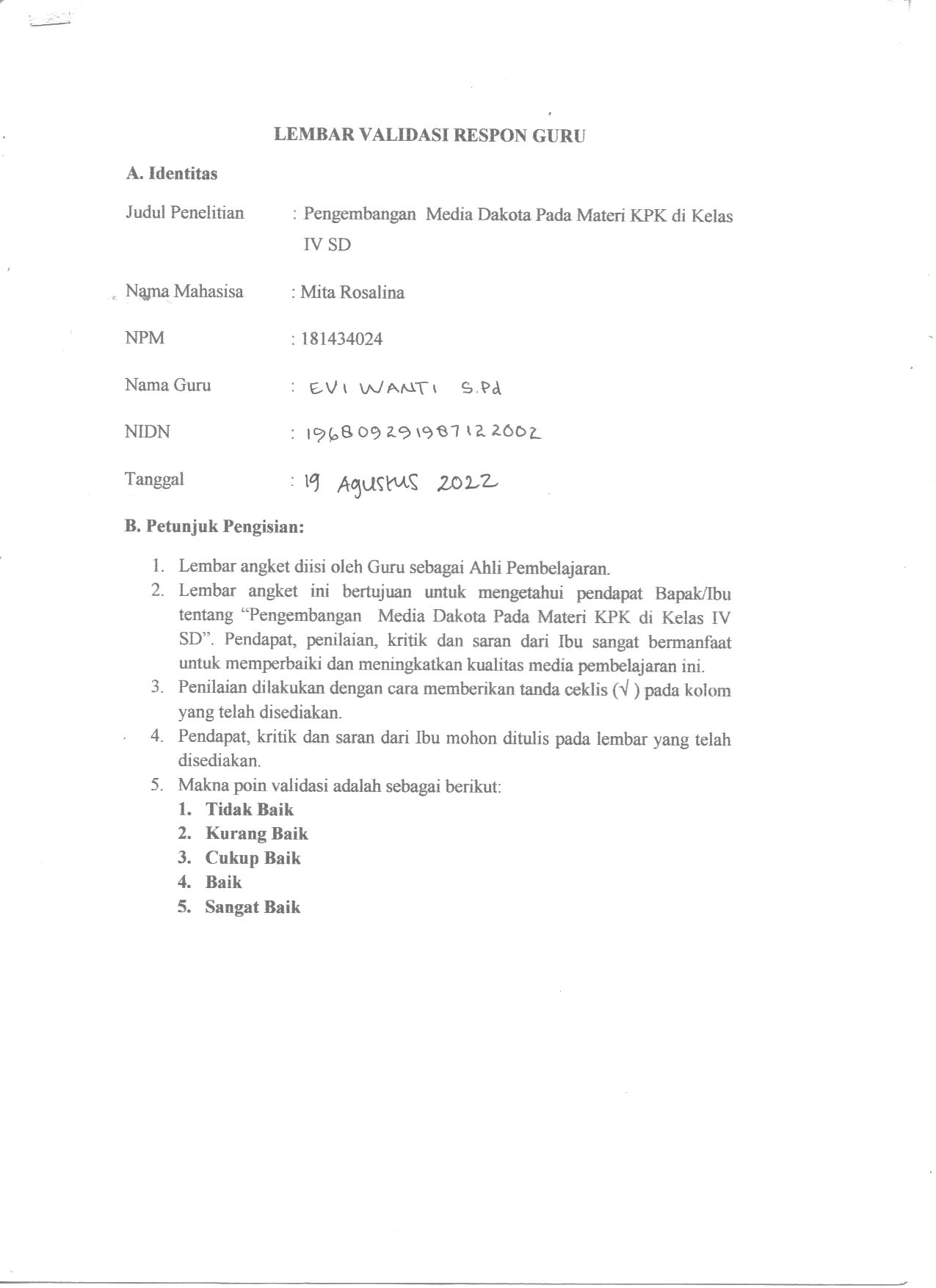 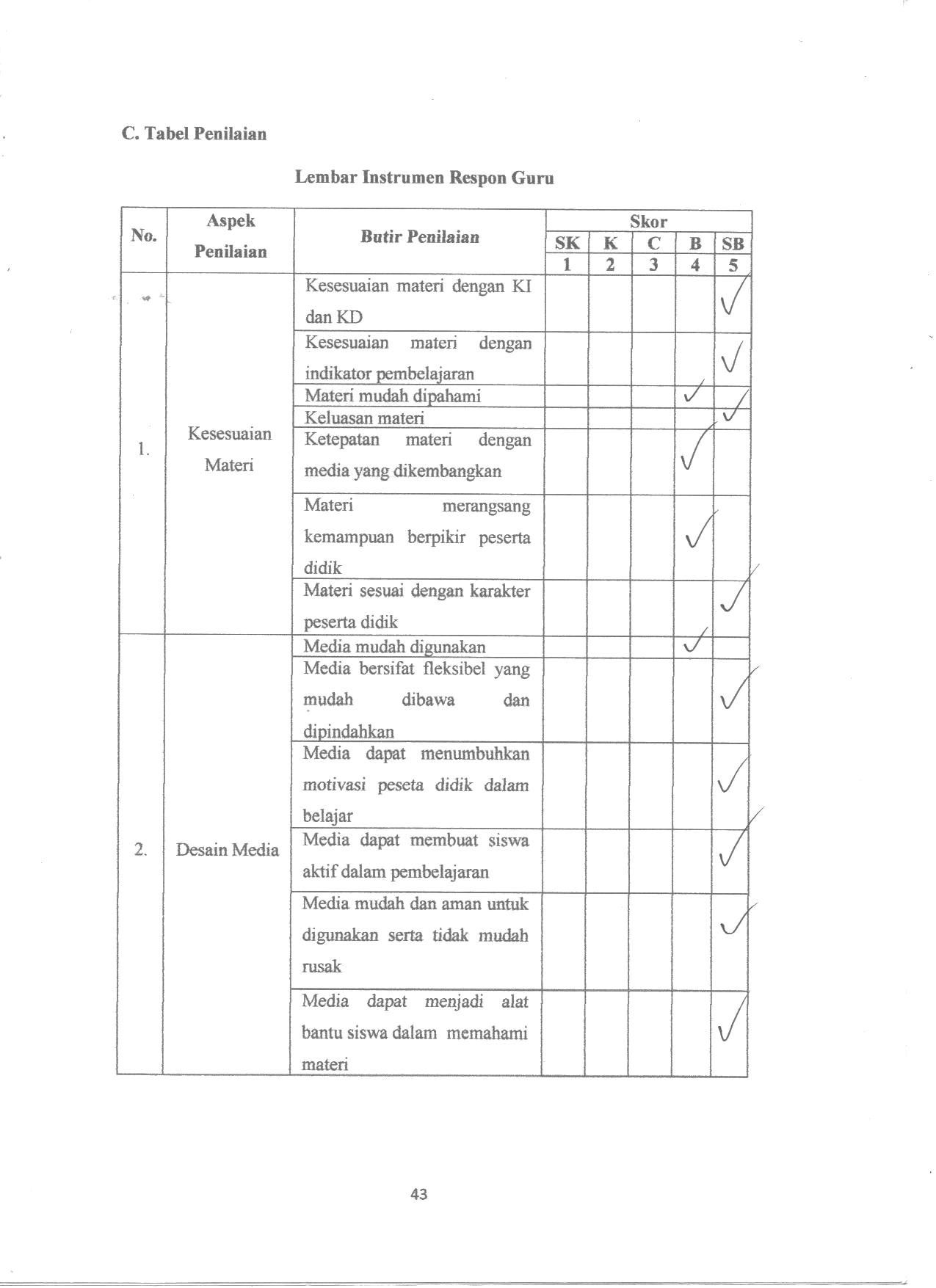 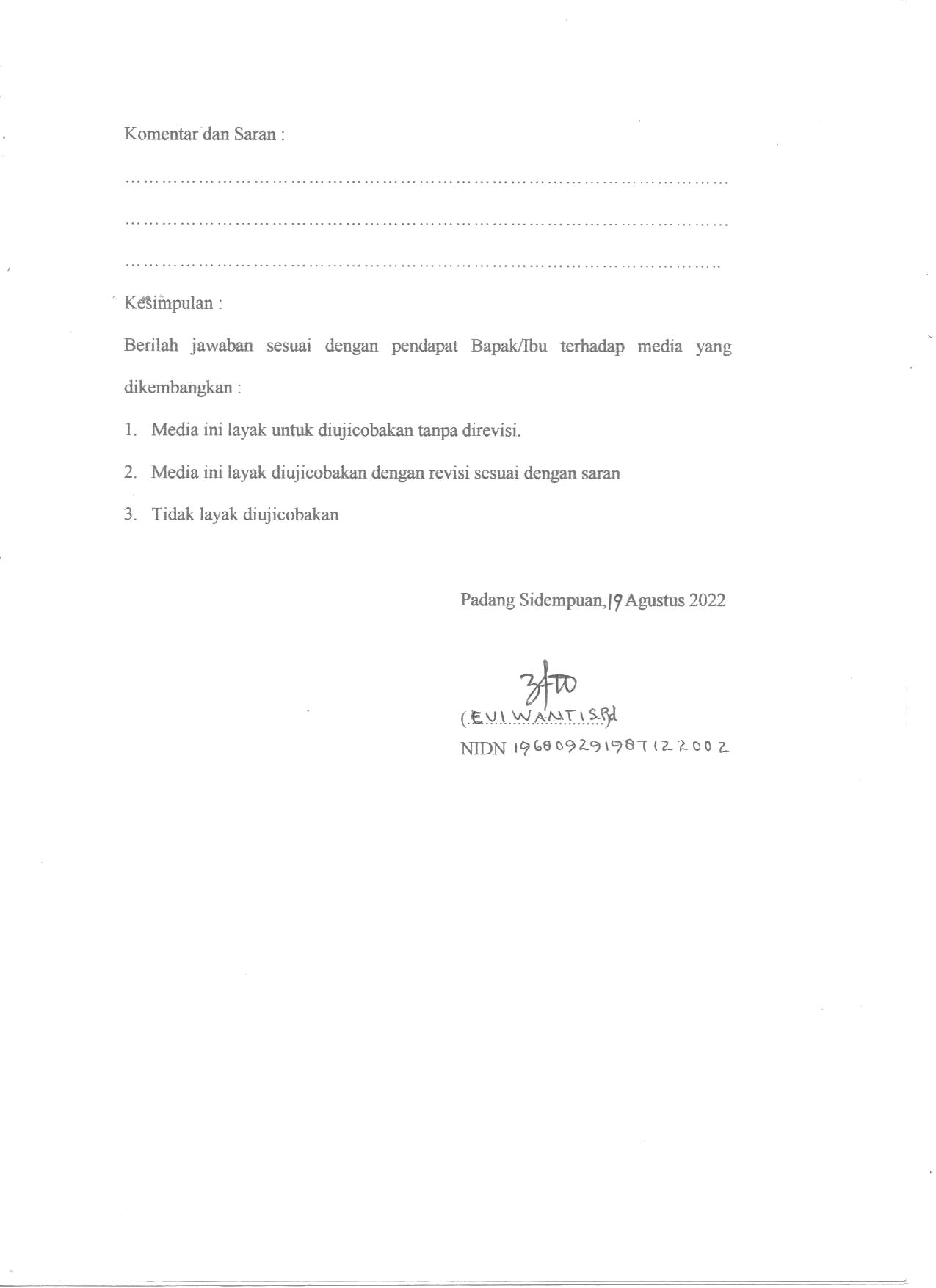 Lampiran IV Dokumentasi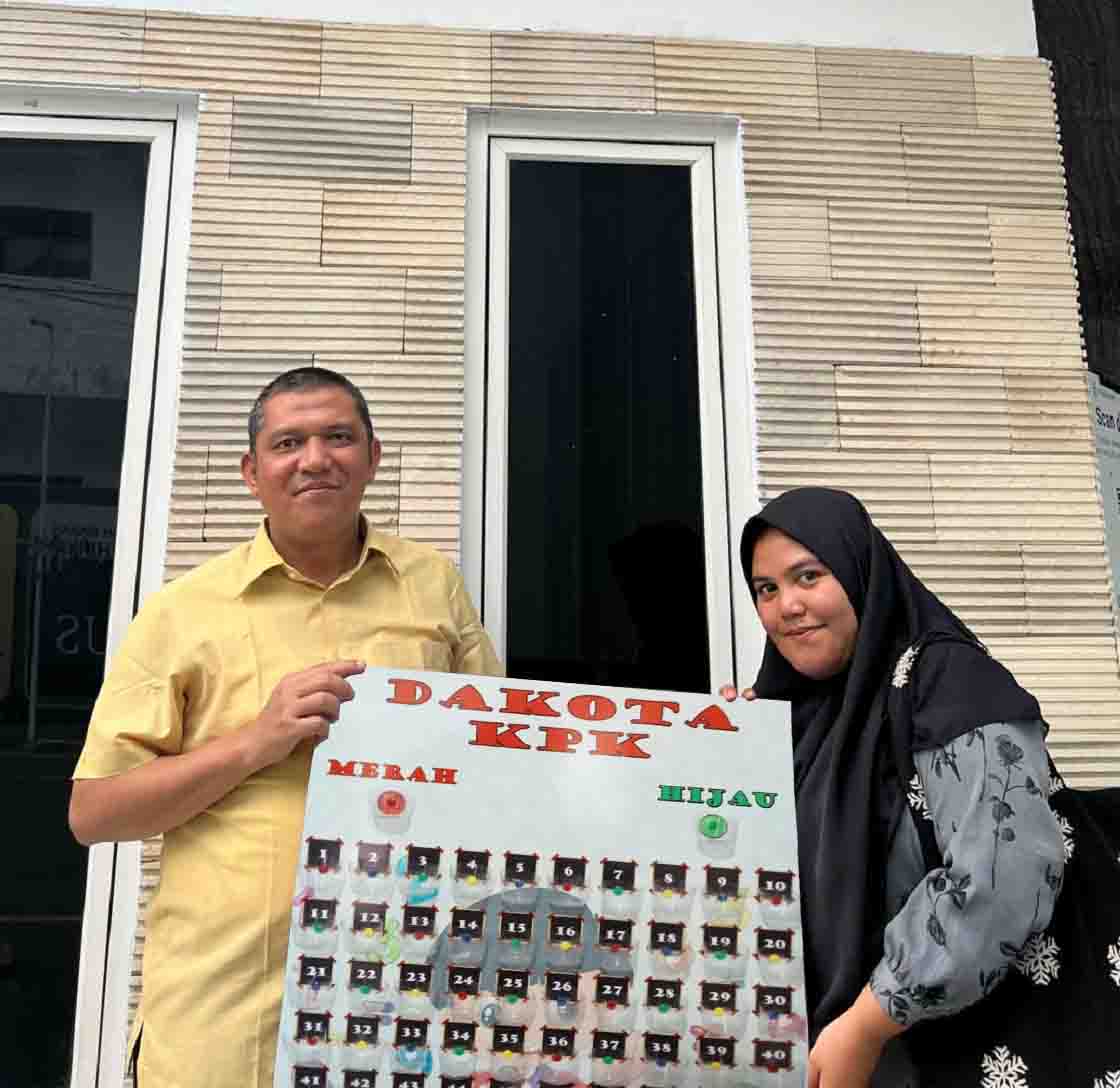 Dokumentasi: Validator Ahli Media, yaitu Bapak Dr. Juliandi Siregar, M.Si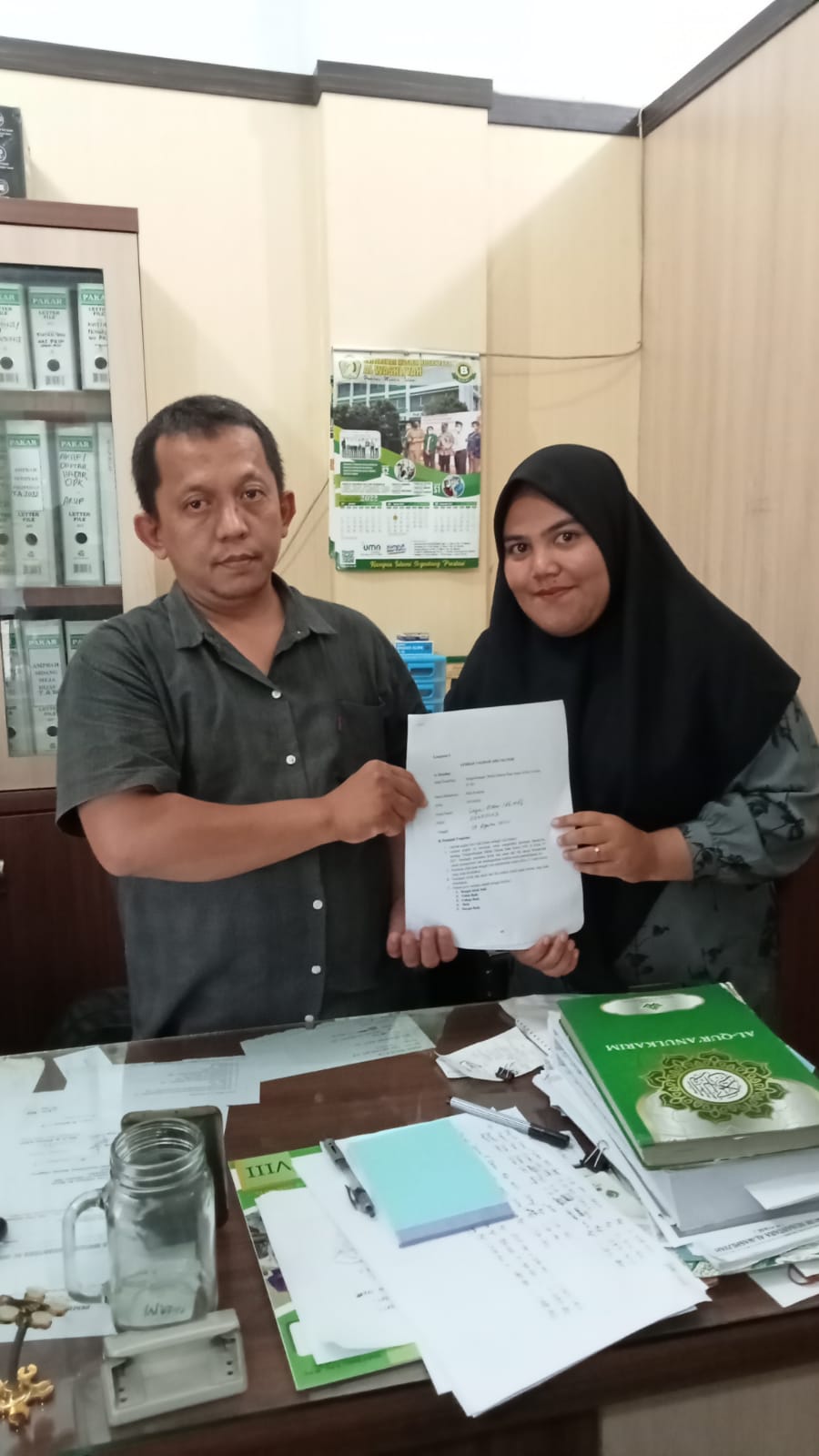 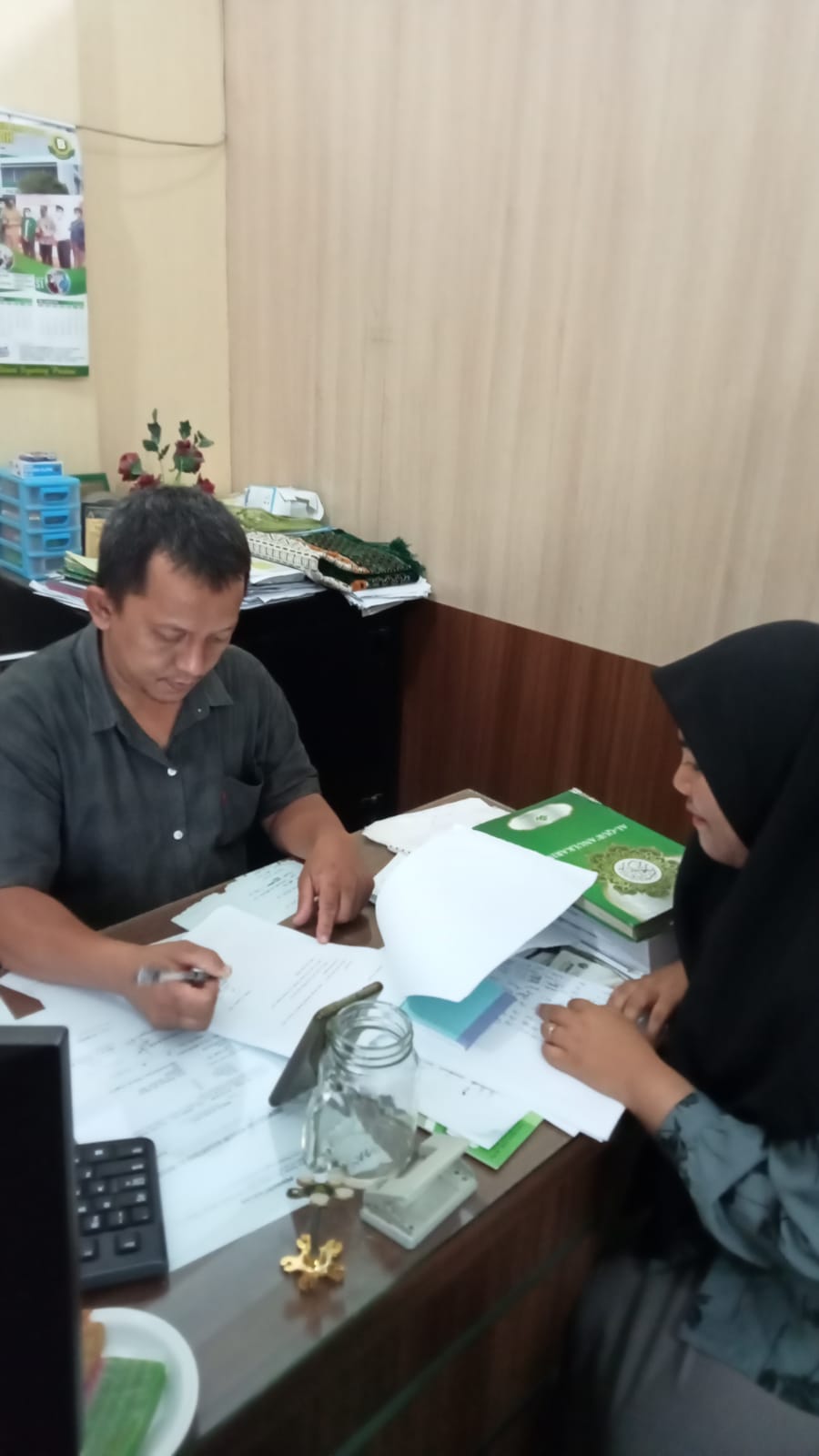 Dokumentasi: Validator Ahli Materi, yaitu Bapak Saipul Bahri, S.Pd., M.Pd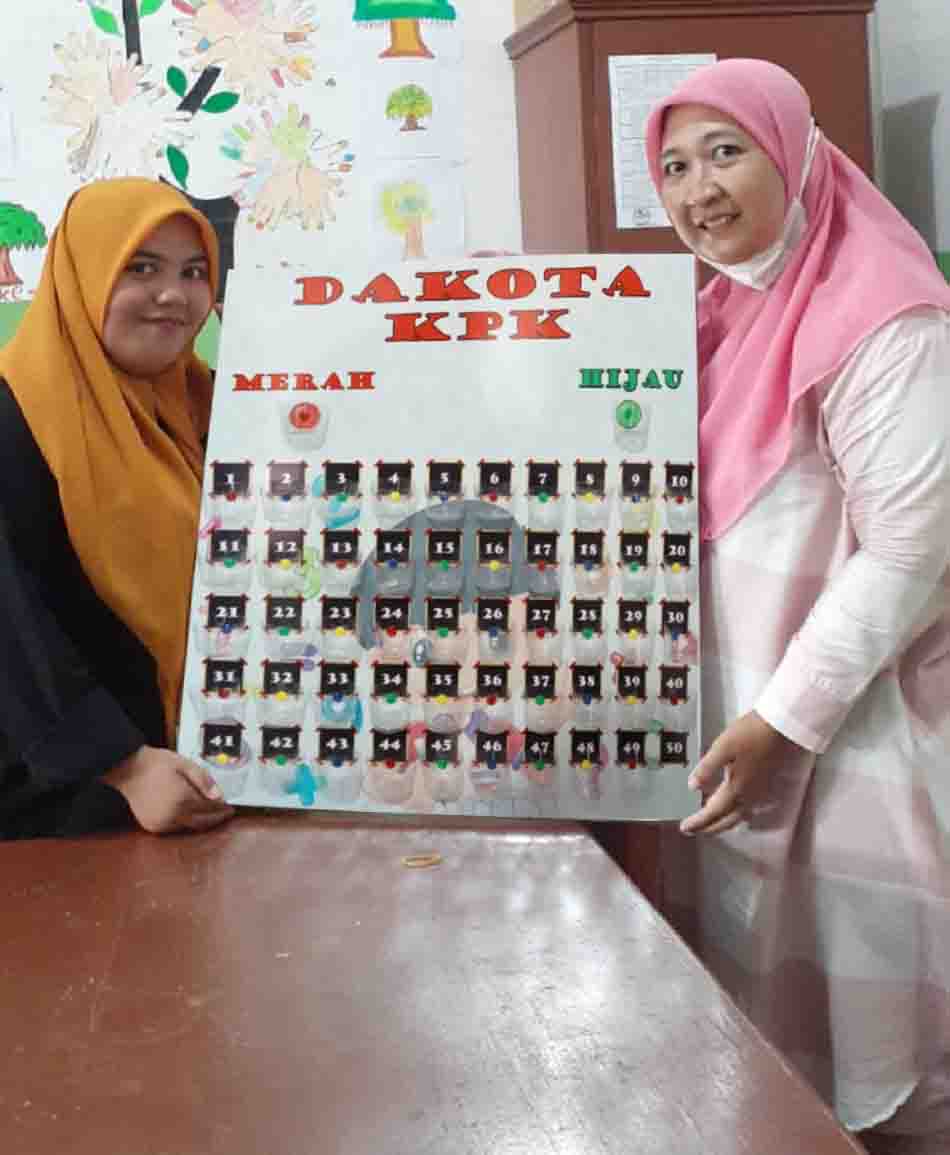 Dokumentasi: Validator Ahli Pembelajaran, yaitu Ibu Evi Wanti, S.Pd